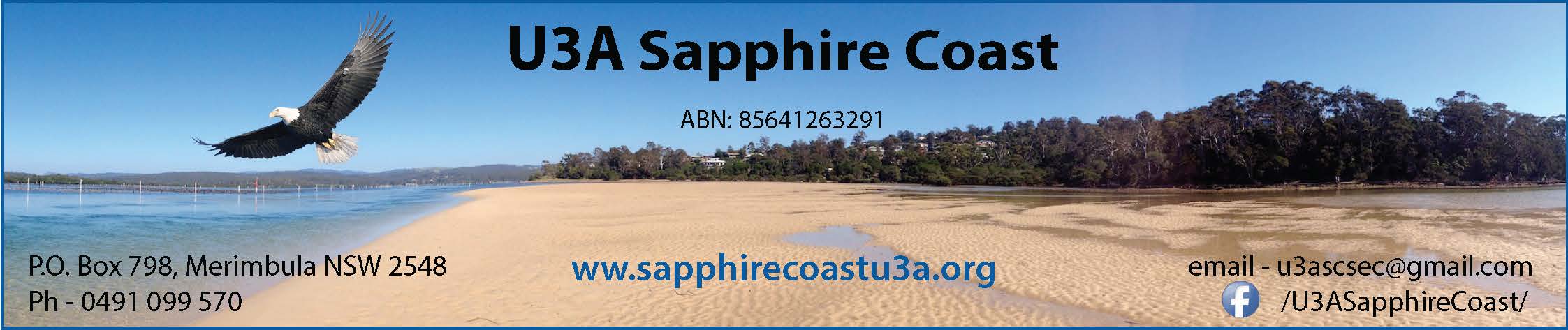 Management Team Meeting Minutes From April 11, 2019 Meeting open: 1.39pmPresent: Carolyn Smith, Chris Bembrick, Carole Thomas, Fleur Dwyer, Garry Clear, Terry Prowse, Cherie Glanville, Kaye Separovic and Nan KennedyApologies: Barb PerryWelcome from FleurMinutes from last minutes passed. Business Arising From Last Meeting’s Action Items  Values Y Charts are now on display at Tura Centre, with space for members to add ideas. Chris advised that Management Team (MT) members can have access to a debit card if they need it for U3ASC resource purchases or business. MT members are to contact Chris for access.Terry has created an Annual Planning Calendar via Google Calendar. She has already added the Grant dates and four week out alerts for them. MT members should contact Terry if they need assistance using the calendar. Fleur has created a new Omail account for bulk emails. The account doesn’t seem to be compatible with Macs so Carole is currently sending the emails out from her PC.Programs Team is developing a questionnaire for The Bega/Eden working party regarding courses in Bega.The MT has put Youth Frontiers information in the Tura Centre and on the website.Agreement was made for a generic two-sided card for the Management team to use when making business connections. ACTION: Carole to create a card template.Regarding payment for presenters; the overall ethos of U3A is that services are given voluntarily. One option discussed was for working professionals who want to offer U3A members a discount. U3A members could take advantage of their skills directly. However, U3A regulations state that we cannot advertise commercial businesses, so the challenge remains how to let members know about the offer. Trips were discussed. One option here is for a new regulation for outings versus courses and course leaders. The two are quite different, especially as one involves the services of bus drivers. Everyone was in agreement that no one person should get payment when so many give of their time and expertise for nothing. Another issue raised was the need for members to have the greatest variety of learning opportunities available when the only option is with a paid presenter. Discussion also lead to another issue regarding Course Leaders feeling valued.All agreed that this topic needs more consideration. In the meantime the Programs Team will continue with the Pastel Class as an experiment.ACTION: Fleur to look into how other U3As handle the issue of paid presenters. ACTION: Team to discuss the parameters around promotion of commercial businesses at the next meeting.Financial ReportFinancial Report was passed. Payments were approved. Chris was congratulated on regaining his unopposed seat.ACTION: Team Office to create a sign regarding the toilet seat. Review of the ConstitutionSue Birks has raised the issue of reviewing the Constitution at the AGM with members of the MT. ACTION: Fleur to discuss the possibility of a review with Sue.Update on U3ASC EOI to BVSC for Managers’ ResidenceSeveral Team Members attended yesterday’s Council Meeting in regard to the EOI for the Managers’ Residence. The outcome of those discussions with Council is that U3ASC will not be getting the Managers’ Residence. Grant DiscussionGarry clarified that Category 1 is for smaller projects and it closes at the end of this month. Category 2 does not have a closing date. It is for larger projects and those grants can be applied for at any time. Meeting Closed 4pm